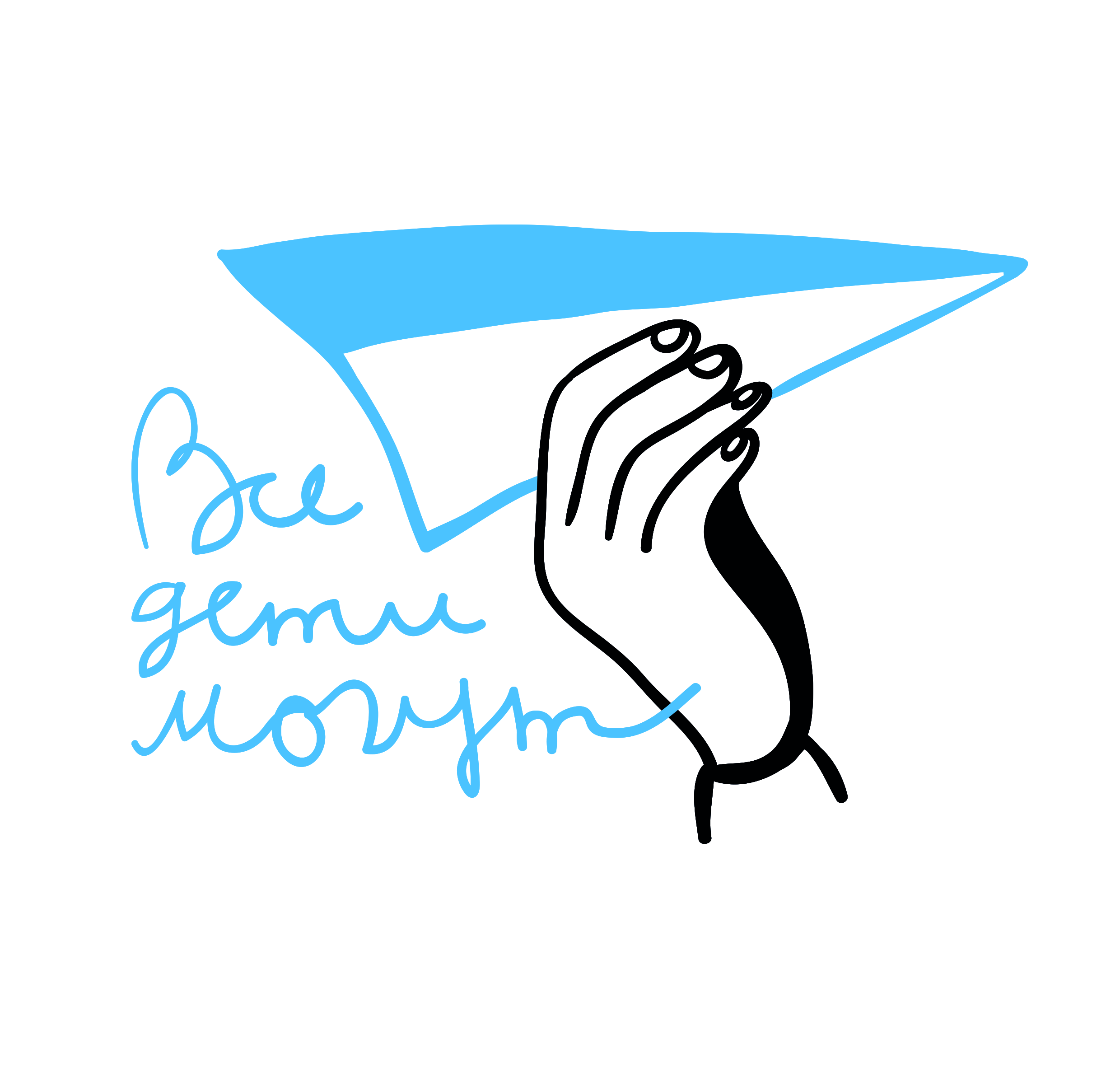 Автономная некоммерческая организация «Все дети могут»353902 г. Новороссийск, ул. Карьерная, д.21ИНН 7714060199/ КПП 231543001/ ОГРН 1027700568224www.vsedetimogut.ru8 963 3797603______________________________________________________________________________Дорогие друзья,Мы рады опубликовать наш отчет о поступлениях благотворительных пожертвований за сентябрь 2019 года.За сентябрь 2019 года на расчетный счет организации поступило 87 481 рублей.Спасибо вам большое!Нашими основными источниками пожертвований за прошедший период стали:средства от регулярных пожертвований клуба 1000 ДРУЗЕЙ;разовые пожертвования физических лиц через сайт www.vsedetimogut.ru корпоративные пожертвования.Расшифровка собранных средств по благотворителям.Огромная благодарность всем, кто помогает нам поддерживать семьи, воспитывающие детей с тяжелыми и множественными нарушениями развития!С уважением,директор Ягодина Мария89633797603 / lepidoptera_ya@mail.ruДата поступленияБлаготворительСумма (без учета комиссии платежной системы)30.09.2019 18:50ALISA YANNAU336,35RUB30.09.2019 18:47VLADIMIR FILATOV2402,5RUB30.09.2019 13:32ELENA ZAYSANOVA336,35RUB30.09.2019 11:03MOMENTUM R336,35RUB29.09.2019 22:31TATIANA GORDEEVA961RUB29.09.2019 22:16MARINA SMIRNOVA336,35RUB29.09.2019 0:37SERGEI NEDAIVODIN336,35RUB28.09.2019 12:25336,35RUB28.09.2019 12:08YULIYA LISOVSKAYA336,35RUB27.09.2019 19:28ANDREY SHPARTKO5943,78RUB27.09.2019 13:44VM480,5RUB27.09.2019 12:44RUSLANA GETMAN480,5RUB27.09.2019 9:52NINA ORLOVA961RUB26.09.2019 17:19ELENA SHARIPOVA336,35RUB26.09.2019 10:08961RUB24.09.2019 22:51OLGA SURKOVA961RUB24.09.2019 19:48ANNA AVAKUMOVAQ480,5RUB23.09.2019 23:04AK336,35RUB23.09.2019 22:58ROMAN ANDREEV336,35RUB23.09.2019 22:09DENIS PASHCHENKO336,35RUB22.09.2019 1:08ANNA NATALCHUK336,35RUB21.09.2019 23:53DARYA KUZMENKO336,35RUB21.09.2019 19:03NATALYA KUZNETSOVA336,35RUB21.09.2019 18:55EVGENY PERTSEV336,35RUB21.09.2019 14:39336,35RUB21.09.2019 12:53BADRI GITOLENDIIA480,5RUB19.09.2019 21:47EKATERINA KUROKHTINA336,35RUB19.09.2019 15:00ALEXEY FOMIN336,35RUB18.09.2019 18:20A ZHIKHAREVA336,35RUB18.09.2019 17:48EVGENIA KLYUEVA288,3RUB18.09.2019 17:17NATALIA RAZUMOVA1441,5RUB18.09.2019 10:24NIKOLAY VISHNEVSKIY336,35RUB18.09.2019 8:59IRINA BORODULINA336,35RUB17.09.2019 22:48DARYA NEFEDOVA336,35RUB17.09.2019 20:59MARINA SYROVATKO336,35RUB17.09.2019 14:30NATALYA KRAGEL336,35RUB16.09.2019 18:35ERESKO EKATERINA480,5RUB15.09.2019 10:51SVETLANA336,35RUB13.09.2019 21:47336,35RUB13.09.2019 21:45IAKOVLEVA EVGENIIA336,35RUB13.09.2019 18:11RAISA MELNIK336,35RUB13.09.2019 18:11IRINA TARANETS336,35RUB12.09.2019 20:41336,35RUB12.09.2019 19:28E. GERBERSGAGEN480,5RUB12.09.2019 12:08ANNA KUBRAKOVA285,3RUB12.09.2019 11:36YULIA KIRILENKO672,7RUB11.09.2019 19:43ELENA KAZAKOVA336,35RUB10.09.2019 14:16ALEKSANDRA ILINOVA336,35RUB09.09.2019 18:28MARIA VYLEGZHANINA336,35RUB09.09.2019 14:52MARGARITA LAPTEVA336,35RUB08.09.2019 21:45ALEXEY KURENKOV961RUB08.09.2019 11:21ARTEMMALISHEVSKII336,35RUB08.09.2019 10:51ALEKSANDR BAGNO336,35RUB08.09.2019 10:36ALEKSANDR KITAEV336,35RUB08.09.2019 10:13ALEKSANDRA BALASHOVA96,1RUB08.09.2019 0:09VIKTORIA FILKINA336,35RUB07.09.2019 12:47A MELNIKOVA961RUB06.09.2019 22:32ANASTASIA TARSAKOVA336,35RUB06.09.2019 19:28VLADISLAV YONA336,35RUB06.09.2019 12:39KONOGRAY OLGA336,35RUB06.09.2019 12:19ALEKSANDRA SAVENKOVA336,35RUB05.09.2019 22:15ANASTASIIA KURENKOVA336,35RUB05.09.2019 15:28MARIA TEPLIK480,5RUB05.09.2019 13:32NATALIA TKACHENKO336,35RUB05.09.2019 11:59OKSANA ZELENSKAYA96,1RUB04.09.2019 18:25NADEZHDA ZHOLOBKO336,35RUB03.09.2019 22:57OLGA FIRSOVA336,35RUB02.09.2019 12:18ALEXANDRA SVENSKYA336,35RUB01.09.2019 23:30NATALYA SOKOLKINA480,5RUB01.09.2019 13:00ELENA ZAYSANOVA336,35RUB